SKALA PENELITIANHUBUNGAN ANTARA IBU DENGAN ANAK DALAM MASA PANDEMI COVID-19Disusun oleh:Laurensia Aniella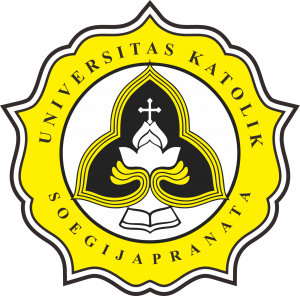 PROGRAM STUDI MAGISTER PROFESIFAKULTAS PSIKOLOGIUNIVERSITAS KATOLIK SOEGIJAPRANATA SEMARANG2021INFORMED CONSENT(LEMBAR PERSETUJUAN PENELITIAN)Perkenalkan, saya Laurensia Aniella, mahasiswi magister profesi psikologi S2 Unika Soegijapranata. Saat ini saya sedang melakukan penelitian untuk menyelesaikan tugas akhir saya. Adapun penelitian yang saya lakukan adalah hubungan antara ibu dengan anak dalam masa pandemic Covid-19.Pada penelitian ini, terdapat 3 jenis skala yang berbeda dimana pada masing-masing skala terdapat petunjuk pengerjaannya masing-masing. Tugas anda adalah mengisi skala-skala yang ada tersebut. Saya berharap anda bersedia menjadi responden dalam penelitian ini dengan sukarela / bebas dan tanpa paksaan. Semua informasi yang anda berikan akan terjamin kerahasiaannya dan hanya digunakan untuk keperluan penelitian. Setelah selesai mengisi, anda juga dapat untuk memberikan steples pada bagian pojok kanan atas dan pojok kanan bawah sebelum diberikan kepada asisten peneliti supaya data anda lebih terjamin kerahasiaannya. Setelah membaca penjelasan diatas, apabila anda berkenan untuk mengikuti penelitian ini, maka saya mohon untuk Anda mengisi identitas anda dibawah ini:Nama/ Inisial		:Usia Ibu			:Jumlah Anak		:Usia Anak		:Jenis Kelamin Anak	:No. Handphone		:Terima kasih atas ketersediaan anda untuk ikut serta dalam penelitian ini.							Hormat saya,							Laaurensia AniellaSKALA IPetunjuk:Skala penilaian diri berikut ditujukan untuk anak-anak berusia 8-12 tahun. Tolong jelaskan kepada anak anda bahwa skala ini adalah sebuah cara untuk mengetahui bagaimana perasaan anak-anak terhadap berbagai hal. Berikan skala kepada anak dengan petunjuk di bawah ini. Apabila anak anda mengalami kesulitan dalam membaca atau memahami item, anda dapat membacakan pernyataan tersebut dalam nada bicara netral yang tidak mengarahkan anak untuk menjawab pada suatu jawaban tertentu.Silahkan baca pernyataan-pernyataan ini dan beri centang (V) pada jawaban yang paling menggambarkan perasaan anda dalam seminggu terakhir ini. Jawaban yang benar adalah jawaban yang mengatakan bagaimana perasaan anda yang sebenarnya.SKALA IIPetunjuk:Skala penilaian berikut ditujukkan kepada orang tua. Skala ini terdiri dari 39 item pernyataan mengenai tindakan yang mungkin dilakukan oleh orang tua terhadap anak pada saat mengasuh anak. Tugas anda adalah memberikan tanda centang (V) sesuai dengan kondisi yang sebenarnya yang terjadi dalam waktu 1 (satu) tahun terakhir melalui lima pilihan jawaban yang tersedia berikut: 0	: Tidak pernah melakukan dalam kurun waktu 1 tahun terakhir1	: 1-2 kali melakukan dalam kurun waktu 1 tahun terakhir2	: 3-5 kali melakukan dalam kurun waktu 1 tahun terakhir3	: 6-10 kali melakukan dalam kurun waktu 1 tahun terakhir4	: lebih dari 10 kali dalam waktu 1 tahun terakhirSKALA IIIPetunjuk: Pada bagian ini terdapat lima pilihan jawaban menggunakan skala 1-5, silahkan menilai seberapa setuju atau seberapa tidak setuju Anda terhadap pernyataan di bawah ini. Pilihlah jawaban sesuai dengan apa yang anda alami saat ini.Keterangan :: Sangat Tidak Setuju:Tidak Setuju:Netral:Setuju:Sangat SetujuNo.ItemSeringJarangTidak Pernah1Saya menanti hal-hal seperti biasanya2Saya tidur dengan sangat nyenyak3Saya merasa seperti ingin menangis4Saya suka pergi keluar untuk bermain5Saya merasa ingin kabur6Saya mengalami sakit perut7Saya memiliki banyak energi8Saya menikmati makanan yang saya makan9Saya dapat membela diri sendiri10Saya berpikir hidup ini tidak layak untuk dijalani11Saya pandai dalam hal-hal yang saya lakukan12Saya menikmati hal-hal yang saya lakukan seperti biasanya13Saya senang mengobrol dengan keluarga14Saya mengalami mimpi buruk15Saya merasa sangat kesepian16Saya mudah merasa bahagia17Saya merasa sangat sedih sehingga saya sudah tidak tahan18Saya merasa sangat bosanNo.Item012341Memberi penjelasan kepada anak2Menyuruh anak untuk berhenti melakukan sesuatu3Time out (memberikan anak waktu sendiri untuk merenungi kesalahan yang telah dilakukan)4Mengguncang-guncangkan anak5Memukul pantat anak dengan menggunakan benda6Memukul bagian tubuh lain pada anak selain pantat dengan menggunakan benda7Mendistraksi anak8Menjewer telinga anak9Menjitak kepala anak10Menjambak rambut anak11Mengancam bahwa anak akan ditinggalkan12Meneriaki anak13Mengancam anak akan dipanggilkan roh halus atau hantu14Menendang anak15Menaburi mulut anak dengan merica / cabai16Menyuruh anak berlutut atau berdiri sebagai hukuman17Mengutuk anak18Menabok anak19Mencekik leher anak20Mengancam akan mengusir anak dari rumah21Mengunci anak di luar rumah22Mengambil kesenangan yang dimiliki anak23Mengejek anak24Mencubit anak25Menampar bagian belakang kepala anak26Menolak untuk berbicara dengan anak27Tidak memberi makan kepada anak28Membekap anak29Membakar anak30Memukuli anak31Mengancam anak dengan menggunakan senjata tajam atau senjata api32Mengunci anak di ruangan yang gelap33Memberi anak obat-obatan terlarang dan alkohol34Mempermalukan anak di depan umum35Tidak memenuhi kebutuhan medis yang diperlukan anak36Memberi makanan dan minuman yang tidak layak kepada anak37Menyakiti anak karena kurang mengawasi anak38Menyentuh organ seksual anak39Berhubungan intim / melakukan aktivitas seksual No.Item123451Saya bahagia dengan peran saya sebagai orangtua2Saya bisa melakukan hampir semua hal yang diperlukan oleh anak saya3Merawat anak saya terkadang membutuhkan lebih banyak waktu dan energi daripada yang saya bayangkan4Terkadang saya khawatir apakah yang saya lakukan untuk anak saya sudah cukup atau belum5Saya merasa dekat dengan anak saya6Saya menikmati waktu bersama anak saya7Anak saya adalah sumber kasih sayang yang penting bagi saya8Memiliki anak memberi saya pandangan yang lebih pasti dan optimis tentang masa depan9Sumber utama tekanan dalam hidup saya adalah anak saya10Memiliki anak menyisakan sedikit waktu dan fleksibilitas dalam hidup saya11Keberadaan anak merupakan beban keuangan bagi keluarga12Sulit untuk menyeimbangkan beberapa tanggung jawab yang berbeda karena keberadaan anak saya13Perilaku anak saya sering memalukan atau membuat saya tertekan14Jika saya dapat memutar waktu, saya mungkin memutuskan untuk tidak memiliki anak15Saya merasa terbebani oleh tanggung jawab untuk menjadi orangtua16Memiliki anak berarti memiliki terlalu sedikit pilihan dan terlalu sedikit kendali dalam hidup saya17Saya merasa puas sebagai orangtua18Saya merasa anak saya menyenangkan